Zpravodaj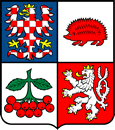 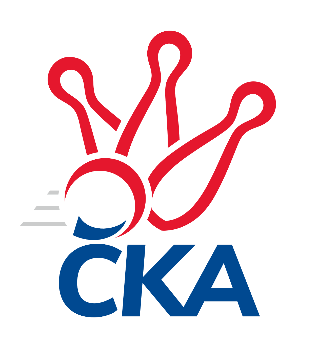 kuželkářského svazu Kraje VysočinaKrajská soutěž Vysočiny A 2022/2023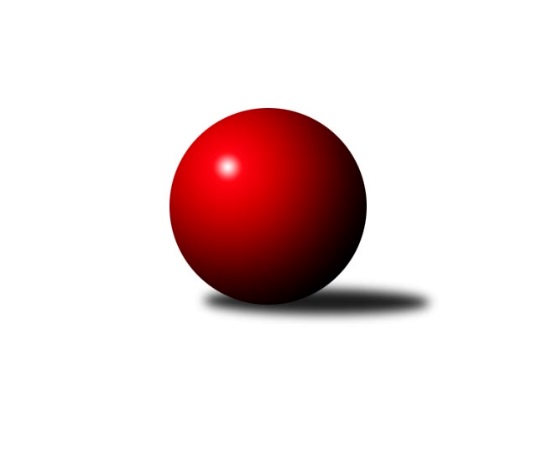 Č.2Ročník 2022/2023	23.9.2022Nejlepšího výkonu v tomto kole: 1720 dosáhlo družstvo: TJ Spartak Pelhřimov GVýsledky 2. kolaSouhrnný přehled výsledků:TJ Spartak Pelhřimov C	- Sokol Častrov 	4:2	1693:1605	5.0:3.0	22.9.TJ Slovan Kamenice nad Lipou D	- TJ Slovan Kamenice nad Lipou F	4:2	1591:1498	6.0:2.0	23.9.TJ Sokol Cetoraz B	- TJ Slovan Kamenice nad Lipou C	2:4	1497:1507	4.0:4.0	23.9.Tabulka družstev:	1.	TJ Spartak Pelhřimov C	2	2	0	0	9.0 : 3.0	9.0 : 7.0	1676	4	2.	TJ Slovan Kamenice nad Lipou C	1	1	0	0	4.0 : 2.0	4.0 : 4.0	1507	2	3.	Sokol Častrov	2	1	0	1	7.0 : 5.0	9.0 : 7.0	1608	2	4.	TJ Sokol Cetoraz B	2	1	0	1	7.0 : 5.0	9.0 : 7.0	1581	2	5.	TJ Slovan Kamenice nad Lipou D	2	1	0	1	5.0 : 7.0	8.0 : 8.0	1552	2	6.	TJ Spartak Pelhřimov G	1	0	0	1	1.0 : 5.0	4.0 : 4.0	1639	0	7.	TJ Slovan Kamenice nad Lipou F	2	0	0	2	3.0 : 9.0	5.0 : 11.0	1538	0Podrobné výsledky kola:	TJ Spartak Pelhřimov C	1693	4:2	1605	Sokol Častrov 	Stanislav Kropáček	 	 235 	 216 		451 	2:0	 376 		176 	 200		Martin Marek	Karel Pecha	 	 214 	 187 		401 	0:2	 452 		220 	 232		Petr Němec	Zdeňka Vytisková	 	 213 	 196 		409 	1:1	 423 		210 	 213		Miroslav Němec	Jan Vintr	 	 207 	 225 		432 	2:0	 354 		150 	 204		Jiří Havlíčekrozhodčí: KovářováNejlepší výkon utkání: 452 - Petr Němec	TJ Slovan Kamenice nad Lipou D	1591	4:2	1498	TJ Slovan Kamenice nad Lipou F	Jan Švarc	 	 216 	 225 		441 	2:0	 375 		198 	 177		Tereza Cimplová	Josef Vančík	 	 201 	 153 		354 	1:1	 359 		177 	 182		Tomáš Novák	Ondřej Votápek	 	 177 	 216 		393 	2:0	 359 		173 	 186		Jiří Rychtařík	David Fára	 	 201 	 202 		403 	1:1	 405 		190 	 215		Václav Rychtařík st.rozhodčí:  Vedoucí družstevNejlepší výkon utkání: 441 - Jan Švarc	TJ Sokol Cetoraz B	1497	2:4	1507	TJ Slovan Kamenice nad Lipou C	Václav Brávek	 	 176 	 196 		372 	0:2	 407 		200 	 207		Pavel Vodička	Pavel Míka	 	 155 	 129 		284 	0:2	 365 		188 	 177		Václav Paulík	Luboš Novotný	 	 200 	 209 		409 	2:0	 355 		182 	 173		Jaroslav Šindelář	Josef Melich	 	 231 	 201 		432 	2:0	 380 		198 	 182		Petra Schoberovározhodčí:  Vedoucí družstevNejlepší výkon utkání: 432 - Josef MelichPořadí jednotlivců:	jméno hráče	družstvo	celkem	plné	dorážka	chyby	poměr kuž.	Maximum	1.	Stanislav Kropáček 	TJ Spartak Pelhřimov C	447.00	299.5	147.5	5.0	1/1	(451)	2.	Lukáš Melichar 	TJ Spartak Pelhřimov G	440.00	307.5	132.5	7.0	1/1	(458)	3.	Adam Rychtařík 	TJ Slovan Kamenice nad Lipou F	436.00	301.0	135.0	5.0	1/1	(436)	4.	Josef Melich 	TJ Sokol Cetoraz B	435.50	294.0	141.5	4.5	2/2	(439)	5.	Jan Vintr 	TJ Spartak Pelhřimov C	432.00	300.0	132.0	3.0	1/1	(432)	6.	Jan Hruška 	TJ Spartak Pelhřimov G	431.50	298.5	133.0	8.5	1/1	(434)	7.	Petr Němec 	Sokol Častrov 	427.00	289.0	138.0	2.5	2/2	(452)	8.	Milan Kalivoda 	-- volný los --	426.50	301.0	125.5	9.0	2/2	(438)	9.	Karel Pecha 	TJ Spartak Pelhřimov C	426.00	302.5	123.5	8.5	1/1	(451)	10.	Zdeňka Vytisková 	TJ Spartak Pelhřimov C	423.00	291.0	132.0	6.5	1/1	(437)	11.	Jan Švarc 	TJ Slovan Kamenice nad Lipou D	417.50	297.5	120.0	10.5	2/2	(441)	12.	Miroslav Němec 	Sokol Častrov 	416.50	282.0	134.5	5.5	2/2	(423)	13.	Radek David 	TJ Spartak Pelhřimov G	416.00	283.0	133.0	7.5	1/1	(430)	14.	Jaroslav Vácha 	-- volný los --	407.50	292.5	115.0	10.5	2/2	(445)	15.	Jiří Poduška 	TJ Spartak Pelhřimov G	403.00	288.0	115.0	7.0	1/1	(403)	16.	Václav Rychtařík  st.	TJ Slovan Kamenice nad Lipou F	401.00	294.0	107.0	11.5	1/1	(405)	17.	Vítězslav Kovář 	-- volný los --	399.50	288.0	111.5	12.0	2/2	(429)	18.	Petra Schoberová 	TJ Slovan Kamenice nad Lipou C	395.50	276.5	119.0	9.0	2/2	(411)	19.	Václav Brávek 	TJ Sokol Cetoraz B	389.50	280.0	109.5	10.0	2/2	(407)	20.	David Fára 	TJ Slovan Kamenice nad Lipou D	388.50	276.0	112.5	13.0	2/2	(403)	21.	Ondřej Votápek 	TJ Slovan Kamenice nad Lipou D	387.50	276.5	111.0	11.0	2/2	(393)	22.	Jiří Čamra 	TJ Spartak Pelhřimov G	381.00	276.0	105.0	13.0	1/1	(381)	23.	Martin Marek 	Sokol Častrov 	377.00	261.0	116.0	7.5	2/2	(378)	24.	Václav Paulík 	TJ Slovan Kamenice nad Lipou C	377.00	281.5	95.5	16.5	2/2	(389)	25.	Jan Vintr 	-- volný los --	375.50	279.0	96.5	13.0	2/2	(377)	26.	Tereza Cimplová 	TJ Slovan Kamenice nad Lipou F	373.00	267.5	105.5	11.5	1/1	(375)	27.	Jaroslav Šindelář 	TJ Slovan Kamenice nad Lipou C	370.00	263.5	106.5	16.5	2/2	(385)	28.	Jiří Rychtařík 	TJ Slovan Kamenice nad Lipou F	366.50	269.5	97.0	14.0	1/1	(374)	29.	Tomáš Novák 	TJ Slovan Kamenice nad Lipou F	359.00	254.0	105.0	14.0	1/1	(359)	30.	Josef Vančík 	TJ Slovan Kamenice nad Lipou D	358.00	262.5	95.5	11.0	2/2	(362)	31.	Matouš Šimsa 	TJ Spartak Pelhřimov C	328.00	239.0	89.0	18.0	1/1	(328)		Jan Pošusta 	TJ Sokol Cetoraz B	450.00	309.0	141.0	9.0	1/2	(450)		Lukáš Čekal 	Sokol Častrov 	421.00	290.0	131.0	3.0	1/2	(421)		Luboš Novotný 	TJ Sokol Cetoraz B	409.00	287.0	122.0	9.0	1/2	(409)		Pavel Vodička 	TJ Slovan Kamenice nad Lipou C	407.00	287.0	120.0	10.0	1/2	(407)		Aleš Schober 	TJ Slovan Kamenice nad Lipou C	388.00	300.0	88.0	16.0	1/2	(388)		Michal Zeman 	TJ Sokol Cetoraz B	368.00	271.0	97.0	13.0	1/2	(368)		Jiří Havlíček 	Sokol Častrov 	354.00	242.0	112.0	10.0	1/2	(354)		Pavel Míka 	TJ Sokol Cetoraz B	284.00	197.0	87.0	20.0	1/2	(284)Sportovně technické informace:Starty náhradníků:registrační číslo	jméno a příjmení 	datum startu 	družstvo	číslo startu
Hráči dopsaní na soupisku:registrační číslo	jméno a příjmení 	datum startu 	družstvo	Program dalšího kola:3. kolo29.9.2022	čt	17:30	TJ Spartak Pelhřimov G- TJ Sokol Cetoraz B	29.9.2022	čt	18:30	TJ Slovan Kamenice nad Lipou F- TJ Slovan Kamenice nad Lipou C	Nejlepší šestka kola - absolutněNejlepší šestka kola - absolutněNejlepší šestka kola - absolutněNejlepší šestka kola - absolutněNejlepší šestka kola - dle průměru kuželenNejlepší šestka kola - dle průměru kuželenNejlepší šestka kola - dle průměru kuželenNejlepší šestka kola - dle průměru kuželenNejlepší šestka kola - dle průměru kuželenPočetJménoNázev týmuVýkonPočetJménoNázev týmuPrůměr (%)Výkon1xLukáš MelicharPelhřimov G4581xLukáš MelicharPelhřimov G113.884581xPetr NěmecČastrov 4521xPetr NěmecČastrov 112.394522xStanislav KropáčekPelhřimov C4512xStanislav KropáčekPelhřimov C112.144511xJaroslav Vácha---4451xJaroslav Vácha---110.654451xJan ŠvarcKamenice D4412xJosef MelichCetoraz B110.524321xMilan Kalivoda---4381xMilan Kalivoda---108.91438